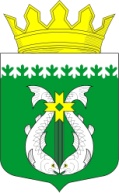 РОССИЙСКАЯ ФЕДЕРАЦИЯРЕСПУБЛИКА  КАРЕЛИЯАДМИНИСТРАЦИЯ МУНИЦИПАЛЬНОГО ОБРАЗОВАНИЯ«СУОЯРВСКИЙ РАЙОН»ПОСТАНОВЛЕНИЕО внесении изменений в Постановление администрации муниципального образования «Суоярвский район» от 08.04.2021 № 26730.04.2021                                                                                                                   № 323                                                                                                       1. Внести в административный регламент предоставления муниципальной услуги «Подготовка и выдача разрешения на ввод объекта в эксплуатацию» (далее Административный регламент), утвержденный постановлением администрации от 08.04.2021 №267 следующие изменения:1.1. заголовок Административного регламента изложить в следующей редакции: «Административный регламент по предоставлению муниципальной услуги «Подготовка и выдача разрешения на ввод объекта в эксплуатацию»»;1.2. в пункте 1.1. Административного регламента слова «Административный регламент предоставления муниципальной услуги «Подготовка и выдача разрешения на ввод объекта в эксплуатацию» заменить словами: «Административный регламент по предоставлению муниципальной услуги «Подготовка и выдача разрешения на ввод объекта в эксплуатацию»;1.3. пункт 2.16. Административного регламента изложить в следующей редакции: «2.16 Прием и регистрация Заявления и приложенных к нему документов осуществляется специалистом общего отдела управления делами администрации в течение 1 рабочего дня»;1.4. пункт 3.1. Административного регламента изложить в следующей редакции «3.1. Предоставление муниципальной услуги включает в себя следующие административные процедуры:прием и регистрация Заявления и приложенных к нему документов;рассмотрение Заявления и приложенных к нему документов;выдача разрешения на ввод объекта в эксплуатацию или уведомления об отказе в предоставлении муниципальной услуги.Последовательность административных процедур предоставления муниципальной услуги представлена на блок-схеме в приложении № 5 к настоящему Административному регламенту»;1.5. пункт 3.2. Административного регламента изложить в следующей редакции: «3.2. Прием и регистрация  заявления и приложенных к нему документов.3.2.1. Основанием для начала административной процедуры является прием и регистрация Заявления и приложенных к нему документов.Прием и регистрация Заявления и приложенных к нему документов осуществляется специалистом общего отдела управления делами администрации в течение 1 рабочего дня.3.2.2. Результатом административной процедуры является передача на рассмотрение Учреждению зарегистрированного Заявления и приложенных к нему документов»;1.6. пункт 3.3. Административного регламента изложить в следующей редакции: «3.3. Рассмотрение Заявление и приложенных к нему документов»;1.7. подпункты 3.3.1., 3.3.2, 3.3.5 пункта 3.3 Административного регламента изложить в следующей редакции: «3.3.1. Основанием для начала административной процедуры является получение Учреждением на рассмотрение зарегистрированного Заявления и приложенных к нему документов»;«3.3.2. Руководитель Учреждения в течении 1 рабочего дня со дня поступления к нему Заявления и приложенных к Заявлению документов определяет исполнителя и направляет ему Заявление и приложенные к нему документы для рассмотрения»; «3.3.5. При отсутствии оснований для отказа в предоставлении муниципальной услуги, предусмотренных п. 2.12. настоящего Административного регламента, Исполнитель готовит проект разрешения на ввод объекта в эксплуатацию в двух экземплярах и после его подписания главой Администрации либо лицом, его замещающим, направляет один из них Заявителю»;1.8. пункт 3.4 Административного регламента изложить в следующей редакции:«3.4.  Выдача разрешения на ввод объекта в эксплуатацию или уведомления об отказе в предоставлении муниципальной услуги.3.4.1. Подписанное разрешение на ввод объекта в эксплуатацию регистрируется Исполнителем в журнале учета и регистрации разрешений на ввод. Утвержденная форма разрешения на ввод объекта в эксплуатацию определена в приложении №2 к настоящему Административному регламенту. Один экземпляр разрешения на ввод объекта в эксплуатацию выдается в форме электронного документа, подписанного электронной подписью, в случае, если это указано в заявлении о выдаче разрешения на ввод объекта в эксплуатацию;   1.9. Наименование Приложения №1 к Административному регламенту изложить в новой редакции: «Приложение №1 к административному регламенту по предоставлению муниципальной услуги «Подготовка и выдача разрешения на ввод объекта в эксплуатацию»;   1.10. Наименование Приложения №2 к Административному регламенту изложить в новой редакции: «Приложение №2 к административному регламенту по предоставлению муниципальной услуги «Подготовка и выдача разрешения на ввод объекта в эксплуатацию»;   1.11. Наименование Приложения №3 к Административному регламенту изложить в новой редакции: «Приложение №3 к административному регламенту по предоставлению муниципальной услуги «Подготовка и выдача разрешения на ввод объекта в эксплуатацию»;   1.12. Наименование Приложения №4 к Административному регламенту изложить в новой редакции: «Приложение №4 к административному регламенту по предоставлению муниципальной услуги «Подготовка и выдача разрешения на ввод объекта в эксплуатацию»;1.13. Приложения № 5 к Административному регламенту изложить в редакции Приложения №1 к настоящему Постановлению.2. Опубликовать настоящее постановление на официальном сайте Администрации муниципального образования «Суоярвский район» в сети «Интернет».3. Контроль за исполнением настоящего постановления возложить на Заместителя Главы Администрации Окрукову Л.А.Глава Администрации                                                                                     Р.В.Петров  Разослать: Дело, МКУ «ЦУМИ и ЗР Суоярвского района»Приложение № 1 к Постановлению администрации муниципального образования «Суоярвский район» от 30.04.2021 №323    Приложение №5к административному регламенту по предоставлению муниципальной услуги «Выдача разрешения на ввод объекта в эксплуатацию»                                                    блок-схема